Đáp án bài C6 trang 22 sách giáo khoa Vật lý lớp 8Đề bàiHãy nêu tác hại của lực ma sát và các biện pháp làm giảm lực ma sát trong các trường hợp vẽ ở hình 6.3.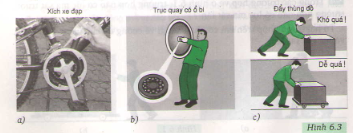 Lời giải đáp ánHình a: Lực ma sát làm mòn đĩa, líp và xích xe đạp. Khắc phục: thường xuyên tra dầu mỡ vào xích xe đạp.Hình b: Lực ma sát làm mòn trục xe và cản trờ chuyển động quay của bánh xe. Khắc phục: dùng ổ bi ở trục quay thay cho ổ trượt.Hình c: Lực ma sát làm cho việc đấy hòm trượt trên sàn khó khăn. Khắc phục: dùng con lăn (chuyển từ ma sát trượt thành ma sát lăn).